Elena dell’Agnese Professore Ordinario M-GGR 01 (Geografia)SommarioElena dell’Agnese è professore ordinario di Geografia presso l’Università di Milano-Bicocca, Dipartimento di Sociologia e Ricerca Sociale, dove insegna Environmental Justice and Geopolitics of the Sea, Geografia dei beni culturali e ambientali e Geografia politica urbana, e dove dirige il Laboratorio per la Ricerca Visuale. I suoi principali interessi di ricerca si focalizzano verso la geografia culturale (in particolare per quanto riguarda la geografia dei media, la ricerca visuale e gli studi sul turismo in prospettiva critica) e la geografia politica. In questi ambiti, ha coperto, o tuttora ricopre, diversi incarichi organizzativi e gestionali in Italia e a livello internazionale, in relazione sia alla didattica, sia alla ricerca.Per il triennio 2018-2021 è stata eletta presidente del corso di laurea magistrale “Turismo, territorio e sviluppo locale”, presso l’Università di Milano-Bicocca, corso di cui era già stata in precedenza coordinatrice (2006-2012). Dal 2012, è responsabile del Workshop “Turismo sostenibile in ambienti fragili”, organizzato ogni anno presso il Marine Research and High Education Center (Marhe Center) dell’Università di Milano-Bicocca, Atollo di Faaf, Maldive. Fa parte del collegio docenti del dottorato internazionale Urbeur-Studi Urbani e Regionali.Come autrice singola, o con altri, ha scritto monografie e manuali critici, adottati nel syllabus di varie università italiane e straniere; ha pubblicato circa 120 contributi di ricerca, fra capitoli di libro e articoli su riviste di Classe A o con referees; ha curato una decina di volumi, uno dei quali ha ricevuto, nel 2008, una menzione d’onore da parte del Gruppo di Studio “Geographical Perspectives on Women-GPoW”, della Association of American Geographers. Inoltre, ha curato l’edizione e la traduzione dei testi di alcuni importanti autori angloamericani, favorendone la conoscenza e la circolazione all’interno dell’accademia italiana. Attualmente, dirige la collana “Studi e ricerche di geografia” per le Edizioni Unicopli e la rivista Geotema, di Classe A, e fa parte del comitato scientifico di numerose riviste e di serie editoriali nazionali e internazionali.Per quanto riguarda la ricerca, nel 2009 ha fondato il Gruppo di Lavoro AGeI-Associazione Geografi Italiani “Media e Geografia”, che ha poi diretto sino al 2015. In seguito, ha fondato e diretto il Gruppo di Lavoro AGeI “Geografia degli stati arcipelagici e delle piccole isole” (2016-2018). A livello internazionale, è stata Senior Researcher all’interno del team milanese del progetto di ricerca Accommodating Creative Knowledge: Competitiveness of European Metropolitan Regions within the Enlarged Union (ACRE), Unione Europea, VI Programma Quadro (http://www.acre.socsci.uva.nl/). Nell’ambito della ricerca applicata, ha diretto l’Unità Operativa dell’Università di Milano-Bicocca, nel progetto promosso dal Comune di Milano/Assessorato al Marketing, che ha portato alla realizzazione di “I Want MI: primo rapporto sulla competitività della città di Milano”, del 2010. Nel 2017, ha vinto come Coordinatore Scientifico Nazionale il PRIN “Greening the visual: an environmental atlas of Italian landscapes” e nel 2021 ha vinto, in qualità di Responsabile dell’Unità di Ricerca Milano-Bicocca, il PRIN “Emplacing Food. Narratives, policies and spaces in Italy. Rethinking the territorial dimensions of food, in the challenges of justice, sustainability, cultural identity and local development”.Nel quadro delle attività organizzative e istituzionali, nel 2021 è stata eletta presidente dell’Associazione dei Geografi Italiani per il periodo 2021-2025; dal 2018 al 2021 è stata vicepresidente della Società Geografica Italiana, e dal 2013 al 2018 è stata membro eletto del consiglio direttivo della medesima Società. A livello internazionale, nel 2012 è stata eletta Chair della Commission on Political Geography della International Geographical Union, dopo essere stata componente del comitato esecutivo della commissione (2004-2012); in queste funzioni ha coordinato e organizzato le sessioni della IGU Regional Conference di Kyoto, 2013, e di Mosca, 2015. L’impegno costante nell’ambito della International Geographical Union le ha consentito di essere indicata nel 2014 come candidato per la vicepresidenza, di essere eletta in tale ruolo per il periodo 2014-2018 e di essere poi rieletta per il periodo 2018-2022.Infine, in relazione alle attività di valutazione della ricerca, è stata parte del Gruppo Esperti Valutazione (GEV), per la VQR 2010-2014, del Gruppo Esperti Riviste e Libri dell’Anvur e della Commissione Abilitazione Scientifica Nazionale (ASN) 2018-2021.ATTIVITÀ ACCADEMICA:RuoloDal 2017: Professore ordinario, M-GGR/01 (Geografia), Dipartimento di Sociologia e Ricerca Sociale, UniversitBCDC55BCDC55assistnza à di Milano-BicoccaBCDC552001-2017: Professore associato, M-GGR/01 (Geografia), Facoltà di Sociologia, Università di Milano-Bicocca1988-2001 Ricercatore, M-06 (Geografia), presso la Facoltà di Magistero (poi Scienze della Formazione) della Università Cattolica di MilanoDal 2004: membro del Collegio docenti del Dottorato URBEUR-Urban Studies, sede organizzativa, Università di Milano-Bicocca2003/2004: membro del Collegio docenti del Dottorato in Antropologia della Contemporaneità, sede organizzativa, Università di Milano-Bicocca.Attività organizzative in ambito accademico2018-2021 Presidente del corso di Laurea Magistrale in Turismo, territorio, sviluppo locale, presso il Dipartimento di Sociologia e ricerca sociale della Università degli Studi di Milano-BicoccaDal 2007: Direttore del Centro di Ricerca Visuale della Università di Milano-Bicocca2015-2018: Membro eletto della Giunta del Dipartimento di Sociologia e Ricerca Sociale, Area Ricerca/Valutazione dell’Università di Milano-Bicocca2009-2012: Membro eletto della Giunta del Dipartimento di Sociologia e Ricerca Socialedell’Università di Milano-Bicocca2006-2012: Coordinatrice del corso di Laurea Magistrale in Turismo, territorio, sviluppo locale, presso la Facoltà di Sociologia della Università degli Studi di Milano-Bicocca2006-2012: Membro della Commissione Didattica della Facoltà di Sociologia, Università di Milano-Bicocca2004-2005: progetto e direzione Master in Turismo Culturale e Sistemi Turistici Locali, finanziato FSE presso l’Università di Milano-Bicocca2003-2004: Direttore del corso IFTS “Tecnico superiore per l’organizzazione e il marketing del turismo integrato”, Csea- Università di Milano-Bicocca, finanziato FSEModuli insegnati A.A. 2023-2024 (Università di Milano-Bicocca)Geografia dei beni culturali e ambientali, Laurea magistrale in Turismo, Territorio e sviluppo localeGeografia politica urbana, Laurea magistrale in Analisi dei Processi SocialiEnvironmental justice and geopolitics of the sea, Laurea magistrale in Marine SciencesInsularità e turismo, Workshop Turismo sostenibile in ambienti fragili, Marhe Center, MaldiveModuli insegnati A.A. precedenti (Università di Milano-Bicocca)Visual Research Methods and Approaches -Dottorato URBEURGeografia Politica - Laurea magistrale in sociologiaPolitical Geography and geopolitics of the sea - Laurea magistrale in Marine SciencesGeografia della comunicazione globale – Laurea magistrale in sociologiaGeografia dello sviluppo – Laurea magistrale in sociologiaLuoghi e paesaggi simbolici – Laurea triennale in sociologiaDisuguaglianze regionali – Laurea triennale in sociologiaGeografia politica. Fondamenti – Laurea triennale in sociologiaGeografia storica del turismo – Laurea triennale in Scienze turismo e comunità localeGeografia del turismo – Laurea triennale in Scienze del turismo e della comunità localeGenere e turismo - Laurea triennale in Scienze del turismo e della comunità localeAffidamenti e supplenze A.A. precedenti (Altri atenei e istituzioni)2007-2011: Geografia economico –politica, Facoltà di Sociologia, Università di Trento,2002-2005: Geografia Politica ed Economica, Corso di Laurea in Mediazione Linguistica e Culturale, Facoltà di Scienze Politiche, Università degli Studi di Milano,1998-2002: Geografia Politica e Economica di Stati e Grandi Aree, Facoltà di Scienze Politiche, Università degli Studi di Milano1995-1998: Geografia Politica e Economica, Facoltà di Scienze Politiche, Università degli Studi di MilanoContratti A.A. precedenti2006-2007: Geografia politica presso la Scuola di giornalismo dell’Ordine dei Giornalisti della Regione Lombardia1999-2000: Laboratori di Geografia del Turismo, corso di Laurea in Scienze Turistiche, Iulm, MilanoSeminari didattici su invito2015: What is geography and why we should study it, Facultad de Ciencias, Cátedra de Educación Geográfica, Universidad de Ciencias Pedagógicas “Enrique José Varona”, L’Avana, 10 aprile2013: Gender and nation. A visual approach, Les méthodes qualitatives en géographie et sciences sociales. Une série de séminaires de l’UMR ENeC, 12 dicembre, Istitut de Géographie de Paris, Sorbonne2008: Genere e nazione, Seminario, Università Autonoma di Barcellona, 18 dicembreATTIVITÀ DI COORDINAMENTO SCIENTIFICO E DI RICERCAAccademie e associazioni scientifiche internazionali2018-2022: Vice President, International Geographical Union /IGU-UGI2014-2018: Vice President, International Geographical Union /IGU-UGI2012-2014: Chair, Commission on Political Geography, International Geographical Union, IGU- UGI2004-2012: Steering Committee, Commission on Political Geography, IGU-UGI1994-1998: Fellow, Royal Geographical SocietyOrganizzazioni scientifiche nazionali2021-2025: Presidente Associazione Geografi Italiani. AGeI2019-2021: Vicepresidente, Società Geografica Italiana2018-2021: Consiglio direttivo, Membro cooptato, Associazione geografi Italiani, AGeIDal 2014: Comitato Scientifico, Marhe Center, Università di Milano-Bicocca2013-2019: Consiglio Direttivo, Membro eletto, Società Geografica Italiana1998-2002: Presidente della Sezione Provinciale di Milano Associazione Italiana Insegnanti di Geografia – AIIGProgetti di ricerca nazionali2017: Coordinatrice nazionale Progetto Ricerca Rilevante Interesse Nazionale (PRIN) ammesso al finanziamento2020: Responsabile Unità Locale Progetto Ricerca Rilevante Interesse Nazionale (PRIN) ammesso al finanziamento Gruppi di Lavoro nazionali2016-2018: Coordinatrice, Gruppo di Lavoro AGeI-- Associazione Geografi Italiani, Geografia degli stati arcipelagici e delle piccole isole2012-2015: comitato di contatto CNR – IGU-UGI, International Geographical Union2009-2015: Coordinatrice, Gruppo di Lavoro AGeI- Associazione Geografi Italiani, Media e Geografia2012- 2013, Comitato Scientifico, Osservatorio Smart Cities, Società Geografica-Roma Capitale, Roma1998-2005, Segretaria scientifica, Gruppo di Lavoro AGeI-Associazione Geografi Italiani, Asia Orientale e OceaniaPeriodi di ricerca all’estero2013: Visiting Researcher presso Dept. of Political Science, University of Hawai’i at Manoa2013: Visiting Scholar, presso Institute of Behavioural Science, University of Colorado, Boulder.1991-1992: Visiting Fellow presso Australian National University, Canberra.1991-1992: Visiting Fellow presso Universitas Indonesia, Giacarta1991-1992: Visiting Fellow presso Institute of SouthEast Asian Studies (Iseas), SingaporeATTIVITÀ DI VALUTAZIONE2021: ANVUR, VQR 2015-2020, valutatrice2018-2021: Ministero Università Ricerca, Commissione nazionale per il conferimento dell’Abilitazione Scientifica Nazionale alle funzioni di professore universitario di prima e seconda fascia nel settore concorsuale, membro Commissione ASN per il settore concorsuale 11/B1-GEOGRAFIA2017-2018: ANVUR, Gruppo di lavoro per la classificazione delle riviste, area 11a2015-2017: ANVUR, membro del GEV VQR 2011-2014, Area 11a2014-2015: ANVUR, membro del Gruppo di Ricerca Aree 10-112012: ANVUR, VQR 2004-2010, valutatrice2012: CINECA, valutatrice PRIN e FirbTERZA MISSIONEGennaio 2021 e gennaio 2022: Docenza all’interno del programma didattico “La Bicocca in Umanitaria” 2020-2021: Direzione Comitato Scientifico “Terre di confine e spazi in trasformazione”, Bocca di Magra (SP)Dal 2022: Membro, Comitato scientifico RenexiaDal 2017: Membro, Comitato Scientifico Campagna Amica, Coldiretti, RomaDal 2016: Responsabile, Comitato scientifico, Ecomuseo del Botticino, BSDal 2013: Membro, Comitato Scientifico, Fondazione Univerde, RomaATTIVITÀ PROFESSIONALE2008-2011: Osservatorio sul Marketing Territoriale del Comune di Milano, come responsabile dell’Unità di Ricerca sulla “Città dei Talenti”. Il progetto cofinanziato dalla Università di Milano-Bicocca1998: Atlante della Montagna Lombarda, Istituto di Regionale Di Ricerca (IReR Lombardia)1990: Comitato di Redazione per il Progetto di Piano Territoriale e Paesistico Regionaledella Regione Lombardia1989: Rapporto sullo stato del territorio in Lombardia, elaborato dall’Istituto Regionale di Ricerca (IReR Lombardia)1983-1989: Consulente/esperto elaborazioni cartografiche, survey, analisi e trattamento dati secondari presso IReR, ADPSS-Istituto Superiore di Sociologia, Metropolitana Milanese, Fondazione Bignaschi, Compasso e altri istituti e enti di ricerca attivi nell’ambito della pianificazione territoriale e della ricerca socialiATTIVITÀ EDITORIALICollaneDal 2011, Direttrice Collana Studi e ricerche sul territorio, Unicopli, Milano (da 2007 a 2011, condirettrice)Dal 2017, Comitato editoriale Collana Nuove geografie, Franco AngeliDal 2014-2017, Comitato editoriale Memorie Società Geografica Italiana, RomaDal 2013, Comitato scientifico Collana Geographica, Università Europea di RomaDal 2004, Comitato editoriale Collana Spazi, Guerini, MilanoRivisteDal 2021, Direttrice Geotema (Classe A) Dal 2019, Editorial board The Geographer, Aligarh Muslim University, IndiaDal 2017, Editorial board Environment & Planning C: Politics & Space, SageDal 2016, International Editorial Board, Journal of Geographical Research, National Taiwan Normal University2015-2021, Editorial board Geotema, Associazione Geografi Italiani-AGeI (Classe A)2014-2019, Board Geopolitics, Taylor & Francis (Classe A)Dal 2012, Board Studia z Geografii Politycnej i Historycznej, University of Lodz, PoloniaDal 2007, Board GeoJournal, Springer2008-2012, Comitato editoriale Bollettino della Società Geografica, Società Geografica Italiana (Classe A)RefereeGeopolitics, Urban Studies, Journal of Borderland Studies, Romanian Review on Political Geography, African Journal of Political Science and International Relations, Rivista Geografica Italiana, Bollettino della Società Geografica Italiana, Series, Geographia Polonica, Political Geography, Tourism Geographies, Cultural Geographies, Critical Studies on TelevisionORGANIZZAZIONE CONVEGNI, SEMINARI, SUMMER SCHOOLSInternazionali2023, Greening the Visual, Genova, 11-13 maggio, Conference Chair2021, Heritage Geographies: Politics, Uses and Governance of the Past, IGU Thematic conference, Lecce, Conference Chair (con Fabio Pollice)2021, VIII EuGeo Congress, Praga, Comitato Scientifico 2019, XXVI Congreso de la Asociación Española de Geografía Crisis y Espacios de Oportunidad. Retos para la Geografía. Valencia, 22 al 25 de octubre de 2019, Comitato scientifico2018, seminario Animal Geographies / Animal Spaces: New Research Directions, Università di Milano- Bicocca, 10 maggio, organizzatrice2017, 6th EUGEO congress – Brussels, September 4-6, 2017, comitato scientifico2017, Geographies for Peace, IGU Thematic Conference, La Paz, Pres. Comitato scientifico2015, III European Geographies of Sexualities Conference: Crossing Boundaries: sexualities, media and (urban) spaces, Roma, 16-18 settembre, Comitato organizzativo2014, Spazio e genere, International Seminar, Aula Prodi, Università di Bologna, 17 ottobre, co- organizzatrice2014, Geographical-political aspects of the transborder conservation of natural and cultural heritage, Department of Political Geography and Regional Studies/University of Lodz, Poland - Commission on Political and Historical Geography/ Polish Geographical Society/Commission on Political Geography International Geographical Union, August, Comitato scientifico2012, Borderscapes III, International Conference, IGU Commission on Political Geography International Conference, Trieste 28-30 giugno, co-presidente comitato scientifico e organizzativo (con Sergio Zilli)2008, Il turismo e le sue “bolle, Seminario internazionale, 5 novembre, Università di Milano- Bicocca, organizzazione scientifica2009, Borderscapes II - Another brick in the wall, IGU Commission on Political Geography International Conference, Trapani, 13-16 settembre, co-presidente comitato scientifico e organizzativo (con Giulia De Spuches)2006, Bordescapes, IGU Commission on Political Geography International Conference, Trento, presidente comitato scientifico e organizzativo2003, Confini e frontiere della nuova Europa, International Seminar, Milano, Università degli Studi di Milano-Bicocca, organizzatore2003, Genere e Turismo, International Conference, Università di Milano Bicocca, 9-10 Maggio, co- presidente comitato scientifico e organizzativo (con Elisabetta Ruspini)Nazionali2023, Giornate di Studi Interdisciplinari della Società di Studi Geografici Geografia e ecologia politica, 29-30 giugno, Università degli Studi di Milano, Comitato Scientifico2021, Giornate di Studi Interdisciplinari della Società di Studi Geografici Geografia e Cibo, 10-11 giugno, Comitato Scientifico2019, Animali in città, Workshop, Università di Milano-Bicocca, 2 dicembre, organizzatrice2016, Il paesaggio delle cave, dall’identità del lavoro alla riscoperta della dimensione estetica, “Giornate Europee del Patrimonio”, Ecomuseo del Botticino, 24 settembre, co-organizzatrice2015, Musica e territorio, seminario AGeI-Società Geografica Italiana, Roma, 28 maggio, co- organizzatrice con Massimiliano Tabusi2011, Geografie da brivido. Luoghi, cinema, turismo: tra horror e mistero, 14 novembre, Università di Milano-Bicocca, co-organizzatrice con Giulio Martini2011, Giornata internazionale del turismo responsabile. Turismo responsabile e città interculturali, Università di Milano-Bicocca-ICEI, 1 giugno, organizzatrice2010, Cinema, ambiente, beni ambientali, seminario del Gruppo di Lavoro AGeI “Media e geografia”, 5 marzo 2010, Università di Milano-Bicocca, organizzatrice2009, Studi visuali. Lo stato della ricerca in Italia, seminario 16 giugno, Università di Milano- Bicocca, organizzatriceSummer schools2023 – 2022, Scuola di Alta Formazione AGeI, Comitato scientifico2022-2021 Scuola di Alta Formazione AGeI, Comitato scientifico2021-2020 Scuola di Alta Formazione AGeI, Comitato scientifico2023 - 2012, organizzazione e gestione Workshop “Turismo sostenibile in ambienti fragili”, Marhe Center, Maghoodhoo, Maldive2015, Eating Walking, Thinking, Summer School, Milano, giugno, co-organizzatrice2019- 2014, Rethinking the Culture of Tolerance. The New Challenges of European Integration, Summer School, University of Sarajevo-Università di Milano-Bicocca, Comitato scientifico2013, The Border Crossing Seminar, Summer School, A Joint Program between The University of Milano-Bicocca and The University of Notre Dame, 12-15 giugno 2013, Comitato scientificoPAPERS E CONTRIBUTI A CONVEGNI E SEMINARI ASSOCIAZIONI GEOGRAFICHEIGU- International Geographical Union2022, E. dell’Agnese, Carnism, a dietary hindrance to the pursuit of global sustainability, IGU Centennial Congress, Parigi, July 18- July 22 2022, E. dell’Agnese, Dog’s geo-graphies and performative landscapes: a critical approach, IGU Centennial Congress, Parigi, July 18- July 222021. E. dell’Agnese, Carnonormativity and its discontents (in popular culture): overcoming speciesism or falling into the anthropomorfization trap?, IGU 34° Congress, Istanbul, 16-20 August  2021, E. dell’Agnese, Food heritagization: the conflictual landscape of the Fiorentina beefsteak. IGU Thematic Conference Heritage Geographies: Politics, Uses and Governance of the Past, 27-28 May 2021, Lecce2019, M. Schmidt di Friedberg, E. dell’Agnese, S. Malatesta, Hazard and Resilience: The Case of Two Islands of the Maldives. Annual Conference of the IGU Commission on Local and Regional Development Conference 25th to 28th June 2019. Suva, Fiji2019, E. dell’Agnese, Resort islands spatialities in the Maldives. Invited Speaker. Annual Conference of the IGU Commission on Local and Regional Development Conference 25th to 28th June 2019. Suva, Fiji2018, E. dell’Agnese, Maldivian resort islands, a political geography approach, 18 IGU Regional Conference - CAG Annual Meeting - NCGE Annual Conference, Quebec, Canada, 6-10 agosto 2018.2018, E. dell’Agnese, Towards an Eco-critical geography? Landscapes of Disasters and Environmental Discourse in Post-Apocalyptic Narrative, Plenary lecture, XI IGU Commission Seminar-IXIX Biennial Conference of North East India Geographical Society, Guwahati, India, Febbraio 8-102016, E. dell’Agnese, Resorting the island in the Maldives: from the Bali Syndrome to the Kurumba Game, The 33rd International Geographical Congress, Bejijng, agosto 22-252016, E. dell’Agnese, War against war? Arcangelo Ghisleri from pacifism to interventionism (1906-1914), The 33rd International Geographical Congress, Bejijng, agosto 22-252016, E. dell’Agnese, Tropical Island: the power of a landscape myth, from Waikiki to Pt. Venezia, Milano, and back again, 2016年國際地理學會聯合委員會會議 (Joint symposium of IGU Islands, Political Geography, Geomorphology & Society Commission), 25-30 giugno, Taipei-Matsu Islands.2015, E. dell’Agnese, From “pasta” to “poi”: towards a critical geography of food, Thematic Lecture, The 2015 IGU Regional Conference “Geography, culture and society for our Future Earth”, Mosca, Agosto2015, E. dell’Agnese, From “routes” to “roots”? Paradoxical pizza and the re-invention of heritage, The 2015 IGU Regional Conference “Geography, culture and society for our Future Earth, Mosca, Agosto2014, E. dell’Agnese, Geopolitics with the dew on it? Bernard DeVoto and William Gilpin’s geopolitical vision, The 2014 IGU Regional Conference, Krakow, agosto 18-22E. dell’Agnese, M. Schmidt di Friedberg, Women, risk and climate change in the Maldives, The IGU 2013 Regional Conference, Kyoto, 4-9 agosto2013, E. dell’Agnese, Welcome to Tijuana: towards a popular geopolitics of border music, The IGU 2013 Regional Conference, Kyoto, 4-9 agosto2012, E. dell’Agnese, Towards an eco-critical geopolitics? Dystopian literature and environmental discourse, IGU Commission on Political Geography Pre-Conference: Political Geography and Critical Geography, Frankfurt, 24-26 agosto2012, E. dell’Agnese, Environmental dystopias, popular geopolitics and the (missing) political geography of corporations, XXXII IGU International Geographical Congress, Colonia, 27-30 agosto2010, E. dell’Agnese, Re-visioning Territory, IGU Commission on Political geography Pre-conference: Borders, territory and conflict in a Globalising World, Ben Gurion University 6-11 July2008, E. dell’Agnese, Gendering the nation, nationalising gender, IGU XXXI World Geographical Congress, Tunisi, 12-15 agosto2004, E. dell’Agnese, Performing diversity: international boundaries as tourism attractions, International Congress: XXX IGU International Geographical Congress, Glasgow, 15-20 agosto2004, V. Pecorelli, E. dell’Agnese, Mercenaries and popular geopolitics: unorthodox soldiers and corporate warriors in Anglo-American movies, IGU Commission on Political Geography Pre- Congress Workshop: Ordering the World: Political Geographies of War and Peace, University of Durham, 12-15 agostoAAG_Association of American Geographers / Annual meetings and pre-conferences2023, E. dell’Agnese, F. Di Quarto, M. Schmidt di Fridberg, S. Zilli, Paper Session2019, E. dell’Agnese, Maldivian spatialities: the double border of the resort island. Paper session: Modern day slavery in global tourism supply chains: A geography of marginalization. AAG Annual Meeting, Washington, April 3-7, 20192016, E. dell’Agnese, Earth abides? Landscapes of disasters and environmental discourse in SCI-FI and dystopian narratives, Paper Session: Geographies of Media I: Geographies of Science Fiction and Fantasy, AAG Annual Meeting, San Francisco, 27 marzo-2 aprile2016, E. dell’Agnese, History of Geography Specialty Group Plenary: International Perspectives on Teaching the History of Geography, Panel Session, AAG Annual Meeting, San Francisco, 27 marzo-2 aprileof American Geographers, Political Geography Specialty Group Pre- Conference, Las Vegas, 20-22 marzo 20092009, E. dell’Agnese, The Magnificent America of Ugly Betty, AAG Annual Meeting, Las Vegas, 22-27 marzo2008, E. dell’Agnese, The Mediterranean Diet as a Geopolitical Discourse, Association of American Geographers, Political Geography Specialty Group. PGSG Pre-conference – Worcester, 13-15 aprile2008, E. dell’Agnese, A Tale of Two Cities: the Geography of Media Production in Contemporary Italy, AAG Annual Meeting, Boston, 15-19 aprile2005, E. dell’Agnese, Bollywood’s Borderscapes, Association of American Geographers, Political Geography Specialty Group. PGSG Pre-conference Program: Political geography: Retrospect and Prospect, Boulder, 3-5 aprileAltri seminari, convegni, interventi2023, E. dell’Agnese, «A spaniel, a woman and a walnut tree, the more they are beaten, the better they be»: Vivisezione, donne, cani (e altri animali), fra connessioni teoriche e incongruenze pratiche, Cicatrici, Palermo, 24-25 febbraio, 2023, E. dell’Agnese, Bordering “nature”: dystopian landscapes and the human-nature dualism, 3° Association of Borderland Studies World Conference, Eilat, 12-15 febbraio,2023, E. dell’Agnese, Dalla geopolitica classica alla Ecocritical Geopolitics, in Boria, 7 febbraio, Roma, Università degli Studi La Sapienza2022, E. dell’Agnese, Como, “Geo-grafie animali”: spazialità zoopoetiche fra antropocentrismo e antispecismo, Como, 9 dicembre, Giornata Società Studi Geografici: Oltre la globalizzazione – Narrazioni2022, E. dell’Agnese, Representing the Anthropocene: Climate Fiction and Discourse on the Environment, in the perspective of Ecocritical Geopolitics, Newcastle, British International Studies Association Annual Conference, June 15-17.2021, E. dell’Agnese, Real men don’t eat quiche: carnismo e costruzioni di genere.  In Giornate di studi della Società di Studi Geografici: Geografia e cibo. 10 e 11 giugno, webinar2019, E. dell’Agnese, M. Nocente, Sessione Confini (in)visibili, Giornata Società Studi Geografici, Confin(at)i, Trieste, 13 dicembre2019, E. dell’Agnese, “If slaughterhouses had glass walls everyone would be a vegetarian”: i confini invisibili dell’industria della carne, Giornata Società Studi Geografici, “Confin(at)i”, Trieste, 13 dicembre2019, Intervento, Urbana 2019, II Edizione, Milano, 29 e 30 maggio2018, E. dell’Agnese, "What harm do animals do": Biocentric Perspectives in Indra Shina's Animal’s People, Seminario internazionale: Animal Geographies / Animal Spaces: New Research Directions, Università di Milano-Bicocca, 10 maggio2017 E. dell’Agnese (con Fabio Amato e Chiara Giubilaro), Sessione Media e Geografia, Congresso Geografico Italiano “L’apporto della Geografia tra rivoluzioni e riforme”2016, E. dell’Agnese, Intervento, Workshop La narrazione dei luoghi: lo storytelling per documentare la bellezza del nostro territorio, promuoverne la patrimonializzazione ed accrescerne l’attrattività, Società Geografica Italiana, 29 novembre2016, E. dell’Agnese, Perdersi nella letteratura fiabesca, Rassegna "Nella fantastica fabbrica di Roald Dahl", Rete bibliotecaria bresciana, Biblioteca di Pozzolengo, 14 ottobre2016, E. dell’Agnese, Il paesaggio lapideo, fra riscoperta estetica e valorizzazione territoriale, Il paesaggio delle cave, dall’identità del lavoro alla riscoperta della dimensione estetica, “Giornate Europee del Patrimonio”, Ecomuseo del Botticino, 24 settembre,2016, E. dell’Agnese Guerra alle guerre? Arcangelo Ghisleri dal pacifismo all’interventismo, La Geografia italiana e la prima guerra mondiale: prima, durante e dopo, Trieste, 18-19 febbraio2015, E. dell’Agnese, Why the skyscrapers? The geography of high rise buildings in dystopian novels and movies, Socratic XI Reading, “Jean Gottmann as a visionary and a critic (On the centenary of his birth)”, Kaliningrad, August 22-272015, E. dell’Agnese, “Io lo vedo grigio ma mi dicono che è blu”: un approccio ecocritico alla canzone italiana, Workshop Musica e territorio, Società geografica italiana, Roma, 28 maggio2014, E. dell’Agnese, From South of the Border to Beverly Hills Chihuahua: The US Mexico border as gendered borderscape, Association of Borderlands Studies, 1° World Conference Post-Cold War Borders. Global Trends and Regional Responses, Joensuu, Finland- St. Petersburg, June 9-132013, E. dell’Agnese, Introduction: Paper session New geo-graphies of exile. Displacements, re- placements and literary reconstructions of belonging, IV Eugeo Congress, Roma, 5-7 settembre2011, E. dell’Agnese, Landscape as an ecocritical metaphor, in post-apocalypse and ‘climate change’ novels, Popular Culture and World Politics IV (PCWP 4), University of Lapland, Rovaniemi, 23-25 novembre2010, E. dell’Agnese, Sommersi dai rifiuti? Multinazionali e consumi per un futuro peggiore, Seminario: Cinema, ambiente, beni ambientali, Milano, Università di Milano-Bicocca, 5 marzo2010, E. dell’Agnese, Mens sana in Corpore sano? Screening physical disabilities and mutilation between Hollywood and Bollywood, International Conference: Lo spazio della differenza – L’espace de la difference – Spaces of difference, Milano, Università di Milano-Bicocca, 20-21 ottobre2009, E. dell’Agnese, Humor, popular geopolitics, audiences: You don’t mess with the Zohan and the Israeli-Palestine divide, International Conference: Borderscapes II: Another brick in the wall?, Trapani, 12-16 settembre2008, E. dell’Agnese, La costruzione dell’immaginario geopolitico degli Stati Uniti secondo Samuel G. Goodrich: il “destino manifesto” spiegato ai bambini”, Seminario internazionale: Geografia scolastica: programmi, libri di testo carte nella costruzione del discorso geopolitico, Milano, Università di Milano-Bicocca, 20-21 ottobre2007, E. dell’Agnese, Territory, a post-colonial legacy, 5th International Conference of Critical Geography, Mumbai, 2-7 dicembre2004, E. dell’Agnese e T. Vitale, Rom e sinti: minoranze senza luogo, in Istituto di studi su Popolazione e Territorio, Quinto ciclo di seminari a più voci, Identità e integrazione. Passato e presente delle minoranze nell’Europa meridionale, Università Cattolica, Milano, 29 aprile-3 maggio2004, E. dell’Agnese, Cinema e didattica della geografia, Convegno: Paesaggi geografici e storici nella cinematografia contemporanea. Percorsi curricolari di area storico-geografica sociale, Università degli Studi di Milano, 13 Febbraio 2004Su invito2023, E, dell’Agnese, Keynote Speech: From gulags to paradise, from paradise to gulag: bordering the island, Seama, Okinawa, 1 marzo, on line2022, E. dell’Agnese, Prolusione: Il Potere della geo-grafia, Como, 9 dicembre, Giornata Società Studi Geografici: Oltre la globalizzazione- Narrazioni2022, E. dell’Agnese, Keynote Speech: Dall’antropocentrismo all’antroparcato: ambientalismi e discorsi sull’ambiente, Università di Genova, Giornata di Apertura del Corso di Dottorato in Scienze Sociali – Ciclo XXXVIII 10 Novembre.2022, E. dell’Agnese, Geopolitiche, planisferi e cartoipnosi, Convegno IGM alla scoperta di un’istituzione antica volta al futuro, Celebrazioni 150° Anniversario Istituto Geografico Militare, Firenze, 26-28 ottobre2021, E. dell’Agnese, Chief Guest, International Conference, “Exploring the Application of Solidarity Approach in Geography”, Shaheed bhagat Singh College, University of Delhi, New Delhi, India, April 5/6 2020, E. dell’Agnese, Invited Speaker, web Conference “Covid-19 Pandemic from the Eyes of Geography: Global, National and Regional Perspectives”, Department of Geography, Gauhati University and Commonwealth Geographical Bureau, India, September 11-122019, E. dell’Agnese, Intervento I 150 anni del Canale di Suez, Sapienza Università di Roma, 12 dicembre2019, E. dell’Agnese, “Città e musica”, Placetelling Winter School, Apulia Film Commission, Cineporto di Lecce, 10 dicembre2019, E. dell’Agnese, Keynote Speech Musica e città, International Scientific Conference Turismo musicale: storia, geografia e didattica/Musical Tourism: History, geography, Didactics 20-22 novembre, Università Cattolica del Sacro Cuore, Cremona2018, E. dell’Agnese, Intervento Isole, Festival della Letteratura di Viaggio, Roma, 22 settembre2018, E. dell’Agnese, Intervento Sì, viaggiare, Il tempo delle donne, Milano, Corriere della Sera, 9 settembre2016, E. dell’Agnese, Keynote lecture Current research issues on tourism and migration, Worskshop “New migration processes and development in peripheral areas: status quo and strategies”, Gorizia, 2-3 maggio2015, E. dell’Agnese, Castelli di carte: il gioco dei confini, relazione, Università di Pavia, Dip. di Scienze Politiche, Afro-Asian perspectives, 2 dicembre15, E. dell’Agnese, Gli ecomusei come strumenti per la valorizzazione del territorio, Intervento al convegno Risorsa paesaggio; un orizzonte di sviluppo per la Valle dell’Adda, Politecnico di Milano-Confcommercio, Lecco, 23 ottobre2015, E. dell’Agnese, Relazione alla Quarta Tavola Rotonda: La Geografia oggi ed il suo ruolo: formazione e professione, AGeI-Giornate della Geografia, Perugia, 10-11 settembre2014, E. dell’Agnese, From Border Music to Borderless Music / Dalla musica di frontiera alla musica senza frontiere. The Art of Bordering. Economies, Performances and Technologies of Migration Control, MAXXI, The National Museum of XXI Century Arts, 25-25 and 26 October, Roma2014, E. dell’Agnese, Sessualità, genere, paesaggio. Giornata di Studi Spazio e genere. Università degli Studi di Bologna, 17 ottobre 2014, Aula Prodi, Piazza san Giovanni in Monte 2, Bologna2014, E. dell’Agnese, Keynote Lecture, Fifty shades of dark: dark tourism’s emotions from shadenfreude to global citizenship. International Workshop Dark Tourism, Regional Museum of Koper, Koper-Capodistria, 4th October2014, C. Cerreti e E. dell’Agnese, Per una geografia del potere, di Claude Raffestin (1981), Geografie che hanno fatto la Storia. Grandi libri nella geografia italiana contemporanea I –Gli anni 1980, Centro Italiano Studi Geografico-Storici CISGE, Roma, 27 febbraio2013, E. dell’Agnese, The Mediterranean as a frontier?, keynote lecture slot 4 The EU external borders as spaces of meaning, IV Eugeo Congress, Roma, 5-7 settembre2013, E. dell’Agnese, Keynote lecture: New Geo-graphies of Border Landscapes, European Border Studies Conference Mapping Conceptual Change in Thinking European Borders, 3-5 luglio 2013, University of Bergamo.2013, E. dell’Agnese, L'acqua separa, la terra unisce. Il mito delle relazioni terrestri nella costruzione geopolitica degli spazi mediterranei, Lo spazio geografico: dall’identità dei luoghi all’incertezza globale / Geographical space: from the identity of the places to the global Uncertainty, Università degli Studi di Roma Tor Vergata – Società Geografica Italiana, 21 giugno2013, E. dell’Agnese, Utopian and dystopian imaginaries of cities, Lecture, Session 5. Transforming Imaginaries of Cities, The Border Crossing Seminar, 2° edition, Milano, 10/15 June, Università di Milano-Bicocca2013 E. dell’Agnese, I muri in età contemporanea, Dipartimento di Storie, Cultura e Civiltà, Università di Bologna, febbraio2012, E. dell’Agnese, Relazione alla seconda sessione: Competitività, sostenibilità, equità, innovazione nella città contemporanea, AGeI, XXXI Congresso Geografico Italiano, Milano, 11-15 giugno2012, E. dell’Agnese, Cooperazione turistica e cooperazione partecipata: un approccio critico, Relazione su invito al convegno internazionale “La cooperazione turistica internazionale: Narrazioni, politiche, territori”, Milano, 21-22 novembre, IULM, Facoltà di turismo, eventi e territorio2011, E. dell’Agnese, Dalla Guerra Fredda alla Ostalgie: il Muro di Berlino nella Popular Geopolitics, “Per Un’Europa Di S/Confine. Percorsi e derive dei linguaggi dell’arte verso – e attraverso – le idee di Europa”, Dipartimento dei Beni Culturali e dello Spettacolo dell’Università di Parma, 9 maggio, Parma2011, E. dell’Agnese, Intervento seminario Educazione e cittadinanza come beni comuni, Università di Milano-Bicocca, 6 maggio2011, E. dell’Agnese, Paper, Cinema and the making of EUropean space: between old boundaries and new frontiers?, EuroGaps Workshop, Frankfurt, 10-11 gennaio2010, E. dell’Agnese, Intervento alla Tavola Rotonda Territorialità e diplomazia: i mediatori dello spazio, Diplomacy – Festival della Diplomazia, Società Geografica Italiana, 12 ottobre 20112010, E. dell’Agnese, Intervento Interviste sulla letteratura che racconta il mondo: Claudio Magris e Amos Oz, Festival della Letteratura di Viaggio, Roma, 1-3 ottobre2010, E. dell’Agnese, Intervento alla Tavola Rotonda: Piano, paesaggio, territorio: la Convenzione di Firenze sul paesaggio dieci anni dopo, AGeI XIV Giornate della Geografia, Ravenna, 23-25 settembre 20102009, E. dell’Agnese, Dalla geopolitica classica alla geopolitica critica, AIIG Workshop: Insegnare la geopolitica: il quadro mondiale e le questioni più rilevanti, Museo della Radio e della Televisione, via Verdi, 16, Torino, 20 aprile2008, E. dell’Agnese, Milan, The Un-thinking Metropolis, International seminar: Thinking Metropolis, Amsterdam, 11-12 settembre2007, E. dell’Agnese, Il confine Messico-Stati Uniti come confine di genere. Seminario: Le frontiere del Far West. Letteratura e cinema, storia e geografia, Università di Bergamo, 17 dicembre2005, E. dell’Agnese, The Us-Mexico border in American movies, Border Regions in Transition (BRIT) VII, Gerusalemme, 9-15 gennaio2004, E. dell’Agnese, L’urbicidio come crimine di guerra, Convegno internazionale: Violenza senza legge. Testimonianze e riflessioni su genocidi e crimini di guerra nell’età globale, Università di Milano-Bicocca, 16 e17 novembre2004, E. dell’Agnese, relazione alla Tavola Rotonda Un nuovo ordine mondiale? Il ritorno della geopolitica e il disordine globale, AGeI, XXIX Congresso Geografico Italiano, Palermo, 14-16 settembrePUBBLICAZIONI SCIENTIFICHEVolumi / Monografie2021, E. dell’Agnese, Ecocritical Geopolitics: Popular Culture and Environmental discourse Routledge2018, E. dell’Agnese, Bon Voyage. Per una geografia critica del turismo, Utet Università, Torino2009, E. dell’Agnese, Paesaggi ed eroi. Cinema, nazione, geopolitica, Utet Università, Torino2005, E. dell’Agnese, Geografia politica critica, Angelo Guerini e associati, Milano 2003, E. dell’Agnese, L. Bagnoli, Mode e modi del turismo in Liguria, Cuem, MilanoVolumi / Manuali2003, E. dell’Agnese, Geografia politica. Appunti critici, Cuem, Milano1995, G. Corna Pellegrini, E. dell’Agnese, Manuale di geografia politica, N.I.S. (Carocci), Roma,1991, G. Corna Pellegrini, E. dell’Agnese, E. Bianchi, Popolazione, Società, Territorio, Unicopli, Milano1990, E. dell’Agnese Aspetti e problemi di geografia della popolazione, I.S.U. – Università Cattolica, MilanoVolumi / Curatele2023, E. dell’Agnese, D. Delatin Rodrigues, a cura di, Re(l)azioni. Il Mulino.2016, E. dell’Agnese, M. Tabusi, a cura di. La musica come geografia: suoni, luoghi, territori, La musica come geografia: suoni, territori, luoghi, Società Geografica Italiana, Roma, 978-88-88692- 98-22014, F. Amato, E. dell’Agnese, a cura di, Schermi americani. Geografia e geopolitica degli Stati Uniti nelle serie televisive, Unicopli, Milano2011, E. dell’Agnese, A. Rondinone, a cura di, Cinema, ambiente, territorio, Unicopli, Milano,2009, E. dell’Agnese, a cura di, Geo-grafia: strumenti e parole, Unicopli, Milano2007, E. dell’Agnese e E. Ruspini, a cura di, Mascolinità all’italiana, Utet Libreria, Torino2005, E. dell’Agnese, a cura di, La Bicocca e il suo territorio. Memoria e progetto, Skira, Milano2005, E. dell’Agnese, E. Ruspini, a cura di, Turismo al maschile, turismo al femminile, Cedam, Padova2005, E. dell’Agnese, E. Squarcina, a cura di, Europa fra vecchi confini e nuove frontiere, Utet Libreria, Torino2002, E. dell’Agnese, E. Squarcina, a cura di, Geopolitiche dei Balcani. Luoghi, narrazioni, percorsi, Unicopli, Milano2000, E. dell’Agnese, a cura di, Geografia e geopolitica dell’Estremo Oriente, Utet Libreria, TorinoRapporti di ricerca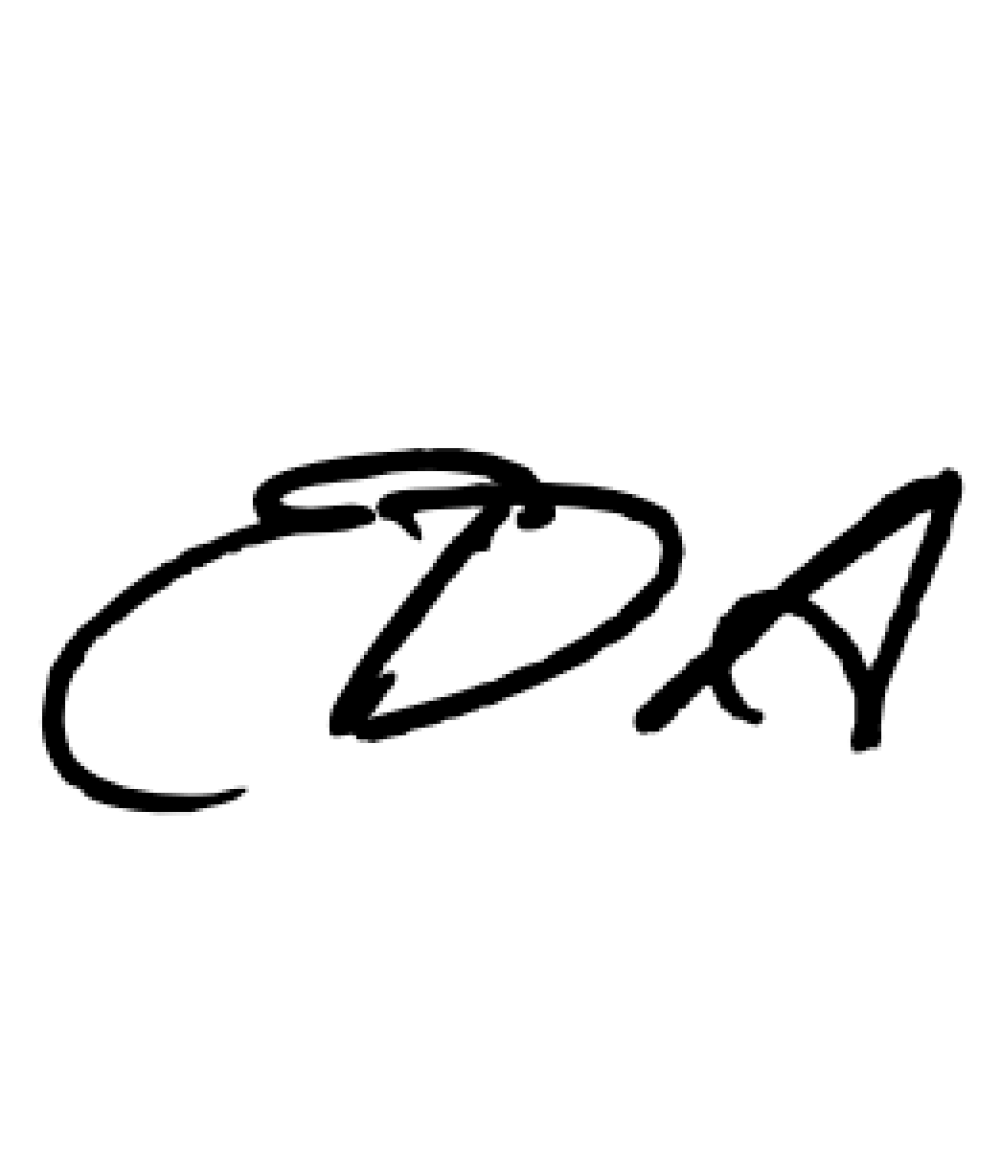 2010, S. Mugnano, E. Mingione, F. Zajczyk F, E. dell'Agnese E, M. D'Ovidio, C. Sedini. Policies and strategies in the Metropolitan Region of Milan. How to enhance the city’s competitiveness, AISSR, Amsterdam2009, E. Mingione, F. Zajczyk, E. dell’Agnese, S. Mugnano, M. d’Ovidio, C. Sedini Why in Milan? Working and living in Milan: an attractive environment for the creative and knowledge workers?. AMIDSt, University of Amsterdam, Amsterdam2007, E. Mingione, E. dell’Agnese, S. Mugnano, M. d’Ovidio, B. Niessen, C. Sedini, Milan city-region: Is it still competitive and charming?, Acre Report 2.12, AMIDSt, University of Amsterdam, AmsterdamSpecial Issues / guest editor riviste “classe A” SC11/B12019, Rivista Geografica Italiana, sezione speciale “Musica e città”, 126 (4)2016, Geotema, 50, numero speciale “Media e geografia” (con F. Amato)2015, Geopolitics, 20, 1, 2015, Special issue: Borderscapes: From Border Landscapes to Border Aesthetics (con A.-L. Amilhat Szary)Articoli Riviste “classe A” SC11/B12024, E. dell’Agnese, Nisida, l’«isoletta, Geotema, in stampa2023, E. dell’Agnese, M. Schmidt di Friedberg, Insostenibilità alimentari, (possibili) transizioni proteiche e paesaggi del futuro, Rivista geografica italiana, CXXX, Fasc. 4, dicembre 2023, pp. 73-90,2022, E. dell’Agnese, Raccontare la città a suon di musica: dalle la la lands agli hoods nella musica popolare statunitense, Geotema, 68, pp.57-65.2022, E. dell’Agnese, La Climate Fiction secondo l’Ecocritical Geopolitics: un’agenda per la ricerca, Rivista geografica italiana, 2, https://doi.org/10.3280/rgioa2-2022oa13805 2021, Schmidt Muller Di Friedberg, M., Malatesta, S., & dell’Agnese, E., Hazard, Resilience and Development. The Case of Two Maldivian islands, Bollettino della Società Geografica Italiana.2019, E. dell’Agnese, Musica (popolare) e spazi urbani: una introduzione, Rivista Geografica Italiana, 126(4), pp. 7-19.2019, E. dell’Agnese, Elvis has (not yet) left the building: ‘The King’ fra turismo globale e riterritorializzazione del quartiere di Whitehaven a Memphis, Tennessee, Rivista Geografica Italiana, 126(4), pp. 89-105.2018, E. dell’Agnese, “One island, one resort”. Il turismo enclave alle Maldive come eterotopia pianificata, Bollettino della Società Geografica Italiana, Series 14 Vol 1 No 12018, E. dell’Agnese, ‘Islands within Islands?’: The Maldivian resort, between segregation and integration, Tourism Geographies, 11, pp- 1-17 (anche in J. Saarinen, S. Wall-Reinius, a cura di, Tourism Enclaves. Geographies of Exclusive Spaces in Tourism, Routledge, 2021, in press)2017, E. dell’Agnese, «You know nothing, Jon Snow»: corpi, mascolinità problematiche e questioni di genere nella serie televisiva Il trono di spade, Geotema, 53, pp. 31-372016, E. dell’Agnese, F. Amato, Perché studiare le migrazioni e la diaspora attraverso la cultura popolare, Geotema, 50, maggio, pp. 5-92016, E. dell’Agnese, Los Tigres del Norte: corridos e musica norteña nella costruzione dell’esperienza migratoria attraverso il confine Messico-Stati Uniti, Geotema, 50, maggio, pp. 98-105.2016, E. dell’Agnese, What (political) geography ought to be: la geografia politica fra la pace e la guerra, Semestrale di Studi e Ricerche di Geografia, 1, pp. 109-121, http://www.semestrale-geografia.org/index.php/sdg/article/view/1302015, E. dell’Agnese, A,-L. Amilhat Szary, Borderscapes: From Border Landscapes to Border Aesthetics, Geopolitics, 20, pp. 4-132015, E. dell’Agnese, Welcome to Tijuana: popular music on the U.S.–Mexico border, Geopolitics, 20, pp. 171-1922014, V. Mamadouh, E. dell'Agnese, T. Yamazaki T, C. Flint, N. Koch, L. Muscarà, J. Agnew, Reading John Agnew and Luca Muscarà’s Making Political Geography, Political Geography, 38, pp. 46-582013, S. Moisio, V. Bachmann, L. Bialasiewicz, E. dell’Agnese, J. Dittmer, V. Mamadouh, Mapping the political geographies of Europeanization: National discourses, external perceptions and the question of popular culture, Progress in Human Geography, 37, 6, pp. 737-7612012, E. dell’Agnese, La Strada inversa. Verso una geografia (eco)critica della letteratura post-apocalittica e distopica, Bollettino Società Geografica, pp. 541-562.2011, E. dell’Agnese, Mens sana in corpore sano? Dis-abilità e ‘differenza fisica’ fra Hollywood and Bollywood, Bollettino Società Geografica, pp. 113-1242011, E. dell’Agnese, V. Anzoise, Milan, the unthinking metropolis, International Planning Studies, 16, 3, 1 August, pp. 217-2352007, E. dell’Agnese, Genere e nazione, Geotema, XI, 33, pp. 12-182005, E. dell’Agnese, The Us-Mexico Border in American Movies: A Political Geography Perspective, Geopolitics, Special issue Cinema and Popular Geo-Politics, 10, 2, pp. 204-2212004, E. dell’Agnese, Sarajevo come paesaggio simbolico, Rivista Geografica Italiana, 111, 2, pp. 259-2831998, E. dell’Agnese, Visti da lontano: la ‘dieta mediterranea’ e la mediterraneità come stereotipo culturale, Geotema, 12, pp. 132-1381995, E. dell’Agnese, Invecchiamento della popolazione e politiche di sostegno agli anziani nel sud-est asiatico, Rivista Geografia Italiana, CII, pp. 319-3341987, E. dell’Agnese, Tre ‘Resources Publications’ dell’Association of American Geographers, Bollettino della Società Geografica Italiana, pp. 333-337Riviste classe A altri SC di area 112023, E. dell’Agnese, Blurring interspecific boundaries: antropocentrismo e discorso controegemonico nelle vignette umoristiche di Charles Schulz, Gary Larson e Dan Piraro, Storia delle donne, https://oaj.fupress.net/index.php/sdd/article/view/15007/119932014, E. dell'Agnese, Nuove geo-grafie dei paesaggi di confine, Memoria e ricerca, 45, pp. 51-662007, E. dell’Agnese, Dalle guerre per il territorio, ai conflitti per il luogo, Storia urbana, n. speciale “Gli spazi della guerra, 117, pp. 37-53Riviste “scientifiche”2023, E. dell’Agnese, Planisferi, cartoipnosi, geopolitiche, L’Universo, anno CIII, 1, pp. 91-101. 2015, E. dell’Agnese, Svolte sbagliate? Stereotipi sociali e paesaggi della paura nella tradizione cinematografica del backwoods horror, ACOMA, 9, Autunno-Inverno, pp. 55-68, 122-62182015, E. dell'Agnese, Dalle radici alle rotte: intersezioni e percorsi nella geografia culturale del cibo, Ambiente società territorio, Supplemento al numero 2/3, 60, pp. 19-22, 1824-114X2013, E. dell’Agnese, Catastrophic Geo-graphies? An Afterword, Geographical Review, 103, pp. 575-579, 0016-74282010, E. dell’Agnese, Libri di testo e discorso geopolitico negli Stati Uniti del primo Ottocento. Alle origini del «destino manifesto», Geostorie, XVIII, 3, pp. 317-340, 1593-45782005, E. dell’Agnese, Deriva étnica y nacionalismo a distancia en la construcción de las identidades diaspóricas, Documents d’Anàlisi Geogràfica, 45, pp. 111-128, 0212-15732003, E. dell’Agnese, ‘One Southeast Asia’: Emerging Iconographies in the Making of a Region, Ekistics, Special issue In the steps of Jean Gottmann, 70, 422-423, pp. 352-357, 0013-2942Altre riviste2018, E. dell’Agnese, Distopie del futuro, timori del presente: per una geopolitica critica della paura, Gnosis, 2, pp. 84-952017, E. dell’Agnese, O Que A Geografia (Política) Deve Ser. A Geografia Política Entre A Paz E A Guerra, Boletim Gáucho De Geografia, 44, ½.2015, E. dell’Agnese, Siamo quello che mangiamo? Verso una nuova geografia politica del cibo, Gnosis, 1, pp. 181-1872014, E. dell'Agnese, Post-apocalypse now: Landscape and Environmental Values in The Road and The Walking Dead, Geographia Polonica, 87, 3, pp. 327-3412010, E. dell’Agnese, Osvježavajuće piće u Zambiji, Hrvatska Revija, X, 2010, pp. 47-49 (tradotto in: Soft Drinking in Zambia, International Zeitschrift, 8.3, December 2012)2006, E. dell’Agnese, Turismo, territorio, sviluppo (locale), Annali Italiani del Turismo Internazionale on line, 3 http://www.scienzaturismo.it/page/home.php?change_ed=3&step=annali2004, E. dell’Agnese, Il turismo sostenibile nella società del rischio, Annali Italiani del Turismo Internazionale on line, http://www.scienzaturismo.it/page/annali.php?rub=3&ID=27&on=22004, E. dell’Agnese, Immaginazione ed immagini nella didattica della geografia, La geografia nelle scuole, 4, pp. 36-392003, E. dell’Agnese, Making and re-making Sarajevo’s image, Spaces of Identity, III, 4, dicembre1996/97, E. dell’Agnese, Ricerche geografiche e antropologiche sul turismo come cultura dell’incontro, Annali Italiani del Turismo Internazionale, II, pp. 147-1601996/97, E. dell’Agnese, Nusa Dua (Bali). Un tentativo di ‘segregazione pianificata’ dell’impatto turistico, Annali Italiani del Turismo Internazionale, II, pp. 45-561991, E. dell’Agnese e M.C. Zerbi, Come pianificare il paesaggio in relazione agli abitanti, Lombardia Nord-Ovest, 1, pp. 12-271990, E. dell’Agnese, Crescita demografica e problemi di conservazione ambientale in Africa: il caso del Kenya, Geografia nelle scuole, pp. 300-3101984, E. dell’Agnese, Popolazione anziana e territorio urbano: un’indagine in una zona milanese, Unità Sanitaria, pp. 30-40. Contributi in volume2024, E. dell’Agnese, “È il paesaggio che parla?”: violenze “lente”, ingiustizie ambientali e agency narrativa degli oggetti, in stampa.2023. E. dell’Agnese, Milano in cartolina. In Dai borghi alla città, a cura di B. Bracco, Milano, Biblion, pp. 71-94.2023, E. dell’Agnese, Il potere della geo-grafia (con il trattino), in Oltre la Globalizzazione – Narrazioni/Narratives, Società di Studi Geografici. Memorie geografiche NS 23, pp. 11-18.2023, E. dell’Agnese, “Geo-grafie animali”: spazialità zoopoetiche fra antropocentrismo e antispecismo, in Oltre la Globalizzazione – Narrazioni/Narratives, Società di Studi Geografici. Memorie geografiche NS 23, pp 301-306.2023, E. dell’Agnese, Tra “uomini di pietra” e marmo che “canta”: cavatori, ambientalisti e multinazionali nel paesaggio lapideo delle Apuane. In “Fare scultura”: Gio’ Pomodoro, gli scalpellini e il paesaggio, a cura di M. Maggioli e E. Mazza, Milano, ExCogita, pp. 83-101. 2023, E. dell’Agnese, D. Delatin Rodrigues, Introduzione. In Re(l)azioni, a cura di E. dell’Agnese, D. Delatin Rodrigues, Bologna, Il Mulino.2023, S. Benetti, S. Toso, E. dell’Agnese, Conflitti socio-ambientali, comitati, comunità, In Re(l)azioni, a cura di E. dell’Agnese, D. Delatin Rodrigues, Bologna, Il Mulino.2023, E. dell’Agnese, Il potere della geo-grafia. In N. Sofri, La Terra è rotonda, Iperborea, pp. 2022, E. dell’Agnese, “Guardare verde”? Cultura visuale e discorso sull’ambiente. In Sguardi green: geografie, ambiente, culture visuali, a cura di M. Maggioli e G. Latini, Roma, Società Geografica Italiana, pp. 23-47.  2021, E. dell’Agnese, C. Minca, M. Schmidt di Friedberg, Italian critical geographies. A historical perspective. In Placing Critical Geographies: International Histories of Critical Geographies, a cura L.D. Berg, U. Best, M. Gilmartin, e H.G. Larsen, Londra, Routledge.2021, E. dell’Agnese, Greening the resort, de-bordering the enclave. In Atolls of the Maldives: Nissology and Geography, a cura di S. Malatesta, M. Schmidt di Friedberg, S. Zubair, D. Bowen, M. Mohamed, Rowan & Littlefield, pp. 106-124.2021, E. dell’Agnese, 平和の地理学 (Geography for peace). In 現代地政学事 (The Encyclopedia of New Geopolitics), Tokyo, Maruzen Publishing, pp. 396-399. 2020, E. dell’Agnese, M. Nocente, Confini Invisibili. In Confin(At)I/Bound(Aries), a cura di S. Zilli, G. Modaffari, Firenze, Società di Studi Geografici, pp. 511-512.2020, E. dell’Agnese, If slaughterhouses had glass walls, everyone would be a vegetarian: i confini invisibili del carnismo, fra negazione e ostentazione. In Confin(At)I/Bound(Aries), a cura di S. Zilli, G. Modaffari, Firenze, Società di Studi Geografici, pp. 527-533.2020, E. dell’Agnese, Milano, paesaggio culturale. In Milano, ritratto di una città, a cura di R. Capurro, G. Nuvolati, Cinisello Balsamo, Silvana, pp. 26-39.2019, E. dell'Agnese, Milano policentrica? Bicocca, Bovisa, Barona, “centri storici della periferia”. In URBANA 2019. Università e periferie, a cura di G. Nuvolati, L. Bottini, M. Bernardi, Milano, Feltrinelli, pp. 28-35.2018, E. dell’Agnese e G. Pettenati, Food and Globalization: from roots to routes, and back again. In Handbook on the Geographies of Globalization, a cura di R. Kloosterman, V. Mamadouh e P. Terhorst, Edward Edgar, pp. 235-247.2018, E. dell’Agnese, Dal Bel Paese al buon territorio. In I Sigilli di Campagna Amica - La biodiversità contadina, a cura di D. Taffon, T. Cattaneo, Roma, Giunti, pp. 15-17, https://www.campagnamica.it/2018/10/05/dal-bel-paese-al-buon-territorio/2017, E. dell'Agnese, Introducción. In Geografías al servicio de los procesos de paz: análisis global, reflexión y aporte desde el contexto latinoamericano, a cura di J.N.V. Yuri Sandoval Montes, La Paz, Instituto de Investigaciones Geográficas-iigeo, pp. 9-12, 978-99974-79- 00-62017, E. dell’Agnese, Dal “territory” al “territorio”: ovvero, come uscire dalla “trappola territoriale” in poche semplici mosse. In Territorialità: concetti, narrazioni, pratiche, a cura di M. Maggioli, Milano, Franco Angeli, pp. 79-892016, E. dell’Agnese, Io lo vedo grigio ma mi dicono che è blu... Un approccio ecocritico alla canzone italiana. In La musica come geografia: suoni, luoghi, territori a cura di E. dell’Agnese, M. Tabusi, Roma, Società Geografica Italiana, pp. 15-25, 978-88-88692-98-22016, E. dell’Agnese, M. Tabusi. Introduzione. In La musica come geografia: suoni, luoghi, territori a cura di E. dell’Agnese, M. Tabusi, Roma, Società Geografica Italiana, pp. 5-12. 978-88-88692-98-22016, E. dell’Agnese, Il paesaggio come metafora: l'approccio della Popular Geopolitics. In Metodi visuali di ricerca sociale, a cura di A. Frisina, Il Mulino, Bologna, pp. 107-123, 978- 88152655792016, J. Saarineen, E. dell’Agnese, Turismo, sostenibilità e riduzione della povertà. In Turismo sostenibile. Retorica e pratiche, a cura di A. Pecoraro Scanio, Aracne, Roma, pp.17-37, 978-88-- 5489634-52016, E. dell’Agnese, L’ecomuseo come strumento per la valorizzazione del territorio. In Turismo sostenibile. Retorica e pratiche, a cura di A. Pecoraro Scanio, Aracne, Roma, pp. 245-264.2015, E. dell’Agnese, New geo-graphies of border(land)-scapes. In Borderscaping: Imaginations and Practices of Border Making, edited by C. Brambilla, J. Laine, J. Scott and G. Bocchi, Ashgate, Londra, pp. 53-64, 2015, E. dell’Agnese, Pizza: tradition and renewal of a global food. In Italian Heritage. Landscapes, tastes and colours, a cura di S. Conti, Società Geografica Italiana, Bruno Mondadori, Milano, pp. 124-135, 9788867740932 (ed. it.: La pizza: tradizione e rinnovamento di un cibo globale. In Patrimoni italiani: paesaggi, sapori e colori, a cura di S. Conti, Società Geografica Italiana, Bruno Mondadori, Milano, pp.124-135)2015, E. dell’Agnese, Dark Tourism and Memory Tourism. From Schadenfreude to Global citizenship. In Dark Tourism. Post-WWI destinations of human tragedies And opportunities for tourism development.Proceedings of the international workshop. Edited by A. Gosar, M. Koderman and M. Rodela, Koper, 978-96169632992014, E. dell’Agnese, Competitività, equità, sostenibilità, innovazione: nuove retoriche urbane?, relazione In Atti XXXI Congresso Geografico Italiano, a cura di G. Scaramellini e E. Mastropietro, Mimesis, Sesto San Giovanni (Mi), pp. 305-312.2014, E. dell’Agnese, Ugly Betty. La televisione glocale e la ri-nazionalizzazione degli stereotipi identitari, In Schermi americani. Geografia e geopolitica degli Stati Uniti nelle serie televisive, a cura di F. Amato, E. dell’Agnese, Unicopli, Milano, pp. 219-228.2014, E. dell’Agnese, The Walking Dead. Siamo tutti infetti?. In Schermi americani. Geografia e geopolitica degli Stati Uniti nelle serie televisive, a cura di F. Amato, E. dell’Agnese, Unicopli, Milano, pp. 39-52.2014, E. dell’Agnese, F. Amato, Introduzione. In Schermi americani. Geografia e geopolitica degli Stati Uniti nelle serie televisive, a cura di F. Amato, E. dell’Agnese, Unicopli, Milano.2014, E. dell’Agnese, Turismo, genere, sessualità. In Filiere etiche del turismo. Territori della vacanza fra valori e mercati, a cura di A. Turco, Unicopli, Milano.2013, E. dell’Agnese, Tra turismo responsabile, cooperazione turistica e pro-poor tourism: un approccio critico. In Cooperazione turistica internazionale: narrazioni, politiche, territori, a cura di A. Turco, Unicopli, Milano.2013, E. dell’Agnese, Performing Diversity: Boundaries of the Past as Tourism Attraction for Today. In Borders, Sovereignty, Rights. Edited by M. Calloni, E. Hunt Botting, Università degli Studi di Milano – Bicocca, Milano, 2013, E. dell’Agnese, The political challenge of relational territory. In Spatial Politicss. Essays in Honour of Doreen Massey, edited by J. Painter, D. Featherstone, Wiley-Blackwell, pp. 115-1242012, E. Boria, E. dell’Agnese, Frontier/Frontiera. In Mediterranean Lexicon / Lessico Mediterraneo, a cura di P. Giaccaria, M. Paradiso, Società Geografica Italiana, Roma, pp. 87-1022012, E. dell’Agnese, Geo-grafie del brivido. In Martini G., Garzonio M., dell’Agnese E., Manzi F., Caspani C., Lembo M., Paura e vie di salvezza. Spettacolo, itinerari del brivido e il caso Stephen King. Centro Ambrosiano, Milano, p. 133-1482011, E. dell’Agnese, A. Rondinone, Introduzione. In Cinema, ambiente, territorio, a cura di E. dell’Agnese, A. Rondinone, Unicopli, Milano, pp. 7-112011, E. dell’Agnese, Cinema e ambiente. Ecocritism e geografia (eco)critica. In Cinema, ambiente, territorio, a cura di E. dell’Agnese, A. Rondinone, Unicopli, Milano, pp.13-312011, E. dell’Agnese, Primavere silenziose. Visioni distopiche e discorso ambientalista. In Cinema, ambiente, territorio, a cura di E. dell’Agnese, A. Rondinone, Unicopli, Milano, pp. 51-712011, E. dell’Agnese, Processi di unificazione nazionale e bipolarismo produttivo nella geografia dei media. In Tante Italie, una Italia, a cura di C. Muscara, G. Scaramellini, C. Talia, Vol. I, Modi e nodi della nuova geografia, F. Angeli, Milano, pp. 65-882011, E. dell’Agnese, Media e geopolitica. In Geopolitica delle prossime sfide, a cura di G. Lizza, Utet Università, Torino, pp. 245-2752010, E. dell’Agnese, Genere, razza, nazione: gli Stati Uniti secondo Ugly Betty. In Dove finisce il mare. Scritti in onore di Maria Luisa Gentileschi, a cura di M. Iorio e G. Sistu, ORTACESUS: Nuove Grafiche Puddu, Cagliari, pp. 31-422010, A. von Streit, M. Bontje, E. dell’Agnese, Stable Trajectories Towards the Creative Knowledge City? Amsterdam, Munich and Milan. In Making Competitive Cities, a cura di S. Musterd, A. Murie, Wiley-Blackwell, pp. 43-662010, E. dell’Agnese, Dalla geopolitica classica alla geopolitica critica. In Insegnare la geopolitica, a cura di C. Giorda e C. Scarpocchi, Carocci, Roma, pp. 25-412010, E. dell’Agnese, Per una riforma della didattica della geografia: William C. Woodbridge, Emma Willard e Samuel G. Goodrich. In Che cos'è il mondo? È un globo di cartone. Insegnare geografia fra Otto e Novecento, a cura di M. Schmidt di Friedberg, Unicopli, Milano, pp. 47-642010, E. dell’Agnese, Halford. J. Mackinder. In Che cos'è il mondo? È un globo di cartone. Insegnare geografia fra Otto e Novecento, a cura di M. Schmidt di Friedberg, Unicopli, pp.247-2562009, R. Borghi, E. dell'Agnese, Genere. In Geo-grafia. Strumenti e parole, a cura di E. dell'Agnese, Unicopli, Milano, pp. 291-3152009, E. dell’Agnese, Introduzione. In Geo-grafia. Strumenti e parole, a cura di E. dell’Agnese, Unicopli, Milano, pp. 7-232009, E. dell'Agnese, Samuel G. Goodrich e il suo metodo di raccontare la geografia ai bambini. In Didattica critica della geografia. Libri di testo, mappe, discorso geopolitico, a cura di E. Squarcina, Unicopli, Milano.2008, E. dell’Agnese, Geo-graphing, Writing Words. In The Sage Handbook of Political Geography, a cura di K.R. Cox, M. Low, J. Robinson, Sage, Londra, pp. 439-4542008, E. dell’Agnese, Acque contese: le crisi idriche nel discorso geopolitico contemporaneo. In ACCADUEO, a cura di G. Martinotti, Skira, Milano, pp. 348-3632008, E. dell’Agnese, Nuove guerre e vecchi conflitti. In I conflitti contemporanei, a cura di G. Grossi, Utet Universitaria, Torino, pp. 161-1742008, E. dell’Agnese, Sempre in sella. Costruzioni e ricostruzioni del mito del cowboy tra geopolitica popolare e relazioni internazionali. In Le frontiere del Far West. Forme di rappresentazione del grande mito americano, a cura di S. Rosso, ShaKe Edizioni, Milano, pp. 115- 1302007, E. dell’Agnese, T. Vitale, Rom e Sinti: una galassia di minoranze senza territorio. In Identità e integrazione. Passato e presente delle minoranze nell’Europa mediterranea, a cura di G. Amiotti, A. Rosina, Franco Angeli, Milano, pp. 121-1422007, E. dell’Agnese, La mascolinità del cowboy nel cinema western americano tra iconografia nazionale e identificazione narcisistica. In Ofelia e Parsifal. Modelli e differenze di genere nel mondo dei media, a cura di G. Grossi, E. Ruspini, Cortina, Milano, pp. 63-922007, E. dell’Agnese, Tu vuo’ fa l’americano: la costruzione della mascolinità nella geopolitica popolare italiana. In Mascolinità all’italiana, a cura di E. dell’Agnese, E. Ruspini, Utet libreria, Torino2007, E. dell’Agnese, Il ritorno della geopolitica: geopolitica critica e cultura popolare. In Geografia. Dialogo fra generazioni, a cura di A. Di Blasi, Vol. 1 (Tavole rotonde), Patron, Bologna, pp. 321-3272006, E. dell’Agnese, Cinema e didattica della geografia. In Geografia e Storia nel Cinema Contemporaneo. Percorsi curricolari di Area Storico-Geografico-Sociale nella Scuola, a cura di B. Rossi, Edizioni Cuem, Milano, pp. 63-732006, E. dell’Agnese, Per una geografia politica critica. In Scritti in Onore di Alberto Di Blasi, a cura di G. Campione, F. Farinelli, C. Santoro, Patron, Bologna2006, E. dell’Agnese, Paesaggi ed eroi nell’Australia di Peter Weir (Gallipoli). In Un geografo per il mondo. Studi in onore di Giacomo Corna Pellegrini, a cura di E. Bianchi, Cisalpino, Milano, pp. 143-1602006, E. dell’Agnese, L’urbicidio come crimine di guerra. In Violenza senza legge. Genocidi e crimini di guerra nell’età globale, a cura di M. Calloni, Utet Universitaria, Torino, pp. 24-352005, E. dell’Agnese, E. Ruspini, Introduzione. In Turismo al maschile, turismo al femminile, a cura di E. dell’Agnese, E. Ruspini, Cedam, Padova, pp. XIX-XXVI2005, E. dell’Agnese, Viaggiare al maschile: dal Grand Tour al turismo sessuale. In Turismo al maschile, turismo al femminile, a cura di E. dell’Agnese, E. Ruspini, Cedam, Padova, pp. 83-1122005, E. dell’Agnese, E. Squarcina, Il Brennero, da ‘confine naturale’ a ‘cuore dell’Europa’. In Europa fra vecchi confini e nuove frontiere, a cura di E. dell’Agnese e E. Squarcina, Utet Libreria, Torino, pp. 221-2442005, E. dell’Agnese, Scale e transcalarità: il contributo della geografia politica. In L’approccio transcalare come prospettiva di analisi. Il contributo della geografia alla ricerca economica e sociale, a cura di P. Bonavero, Quaderni dell’Istituto di Studi su Popolazione e Territorio, 1, pp. 21-252005, E. dell’Agnese, Making and Re-making of a Symbolic Landscape/Costruzione e ricostruzione di un paesaggio simbolico. In La Bicocca e il suo territorio. Memoria e progetto, a cura di E. dell’Agnese, Skira, Milano, pp. 12-232005, E. dell’Agnese, Intersections of Scale / Intersezioni di scala. In La Bicocca e il suo territorio. Memoria e progetto, a cura di E. dell'Agnese, Skira, Milano, pp. 130-1452004, E. dell’Agnese, Albanian virgins and other stories: Gender relations in Edith Durham’s High Albania. In Actes/Proceedings, Seuils & Traverses 4 / Borders & Crossings 4, 2-4 Luglio 2003, Ankara Universitesi Basimevi, pp. 56-612003, E. dell’Agnese, National iconographies and indigenous self-determination: the Irian Jaya/West Papua question. In Reflections on Asia: essays in honour of Enrica Collotti Pischel, a cura di A. Lavagnino, C. Molteni, F. Montessoro, Franco Angeli, Milano2003, E. dell’Agnese, Deprivazione urbana e rurale e differenziali locali nella qualità della vita, in AGeI, XXVIII Congr. Geografico Italiano, Roma, 18-22 giugno 20002003, E. dell’Agnese, Identità meticce: deriva etnica e nazionalismo della diaspora nell’esperienza del contatto con l’Altro. In Ciclopi e sirene. Geografie del contatto culturale, a cura di G. Cusimano, Annali della Facoltà di Lettere e Filosofia della Università di Palermo “La memori”, Palermo, pp. 223-2372002, E. dell’Agnese, E. Squarcina E., Introduzione. In Geopolitiche dei Balcani. Luoghi, narrazioni, percorsi, a cura di E. dell’Agnese, E. Squarcina Unicopli, Milano, pp. 13-332002, E. dell’Agnese, High Albania: la terra del passato che vive. In Geopolitiche dei Balcani. Luoghi, narrazioni, percorsi, a cura di E. dell’Agnese, E. Squarcina, Unicopli, Milano, pp. 285-3012002, E. dell’Agnese, E. Squarcina, Urbicidio e smemorizzazione del paesaggio urbano: Vukovar, Dubrovnik, Sarajevo (e Tirana). In Geopolitiche dei Balcani. Luoghi, narrazioni, percorsi, a cura di E. dell’Agnese, E. Squarcina, Unicopli, Milano, pp. 155-1732002, E. dell’Agnese, E. Squarcina, Il Canale d’Otranto come regione di frontiera. In Geopolitiche dei Balcani. Luoghi, narrazioni, percorsi, a cura di E. dell’Agnese, E. Squarcina, Unicopli, Milano, pp. 231-2492002, E. dell’Agnese, Servizi di welfare. In Fattori di sviluppo della montagna lombarda nel sistema delle autonomie locali, a cura di A. Ceriani, Irer, Milano, , pp.124-1332001, E. dell’Agnese, Geografie alla scala globale (e locale). In Atti del AGeI, XXVII Congr. Geografico Italiano,”La geografia delle sfide e dei cambiamenti”, Trieste, 21-25 maggio 1996, Patron Editore, Bologna, 2, pp. 407-4112001, E. dell’Agnese, Edith Durham’s ‘High Albania’: a glimpse into Balkan geopolitics. In On the centenary of Ratzel’s Politische Geographie. Europe between political geography and geopolitics, a cura di M. Antonsich, V. Kolossov, M.P. Pagnini, Società Geografica Italiana, Roma, pp. 839-8502000, E. dell’Agnese, Tourism, ethnicity and indigenous people in Irian Jaya (Indonesia). In Sustainable Tourism, a cura di J. Umbelino, Centro de Estudos de Geografia e Planeamento Regional, n. 3, Facultade de Ciencias Sociais e Humanas, Lisboa, pp. 137-1442000, E. dell’Agnese, Spanning the Pacific: America as a hub between Europe and Asia in William Gilpin’s geopolitical model. In Geographies of Diversity. Italian Perspectives, a cura di S. Conti, Società Geografica Italiana, Roma, pp. 79-942000, E. dell’Agnese e M.T. Alleruzzo di Maggio M.T., Appendix. The recent contribution of Italian geography on East Asia. Selected bibliography. In Geographies of Diversity. Italian Perspectives, a cura di S. Conti, Società Geografica Italiana, Roma, pp. 399-4052000, E. dell’Agnese, Timor Est: le ragioni (etno)storiche di una tragedia. In Geografia e geopolitica dell’Estremo Oriente, a cura di E. dell’Agnese, Utet Libreria, Torino, pp. 381-4042000, E. dell’Agnese e E. Squarcina, Le Canal d’Otrante comme espace transfrontalier. In Mare Nostrum, dynamiques et mutations géopolitique de la Mediterranée, a cura di A. L. Sanguin, L’Harmattan, Parigi, pp. 91-1001999, E. dell’Agnese, Il processo di popolamento e le politiche migratorie. In, L’Australia oltre il 2000, a cura di G. Corna Pellegrini, J. Gentilli e F. Lucchesi, Unicopli, Milano, pp. 75-941999, E. dell’Agnese, Le guerre dimenticate dell’Indonesia. In L’Oriente asiatico nello scenario del terzo millennio, a cura di M.T. Di Maggio, Memorie della Società Geografica, vol. LIX, Società Geografica Italiana, Roma, pp. 61-901999, E. dell’Agnese, Struttura della popolazione e dinamiche demografiche dagli anni ’50 agli anni ‘90. In Trasformazioni territoriali in contesto metropolitano. I casi di Settimo Milanese e di Segrate, a cura di in A. Schiavi, E. Squarcina e M. Malvasi, I.S.U. - Università Cattolica, Milano, pp. 61-731999, E. dell’Agnese, Paesaggio etnico, costruzioni identitarie e opposizione politica in ‘Conversazione in Sicilia’ di Elio Vittorini. In La costruzione del paesaggio siciliano: geografi e scrittori a confronto, a cura di G. Cusimano, Annali della Facoltà di Lettere e Filosofia dell’Università di Palermo “La Memoria”, Palermo, pp. 71-89 (anche in Scritture di paesaggio, a cura di G. Cusimano, Patron, Bologna, 2003, pp. 135-154)1998, E. dell’Agnese, Dall’età della pietra al turismo globale: i Dani della Nuova Guinea occidentale (Indonesia). In Turismo sostenibile in ambienti fragili, a cura di M.C. Zerbi, Cisalpino, Milano, pp. 478-4941998, E. dell’Agnese, Turismo nelle aree estreme: la Nuova Guinea occidentale (Indonesia). In Turismo: fattore di sviluppo o di degrado?, a cura di E. Squarcina, I.S.U. – Università Cattolica, Milano, pp. 135-1471998, E. dell’Agnese, La montagna italiana come spazio di deprivazione. In Montagne a confronto. Alpi e Appennini nella transizione attuale, a cura di G. Scaramellini, Giappichelli Publ., Torino, pp. 253-2711998, E. dell’Agnese, G. Scaramellini G. e G. Lucarno, I processi redistributivi. In Geografia politica delle regioni italiane, a cura di P. Coppola, Einaudi, Torino, pp. 337-4001997, E. dell’Agnese, Dal cambiamento culturale all’identità etnica: l’etnoturismo in Indonesia. In Indonesia. Dalla tradizione all’attualità, a cura di G. Corradi, Centro di cultura ‘Italia-Asia’ Guglielmo Scalise, Milano, pp. 103-1221996, E. dell’Agnese, Tra rifiuto e integrazione: gli zingari nel tessuto urbano milanese. In Immigrazione e multicultura nell’Italia di oggi. Il territorio, i problemi, la didattica, a cura di C. Brusa, Franco Angeli, Milano, pp. 273-2841996, E. dell’Agnese, Profughi politici e ‘rifugiati economici’ in Italia: il doppio esodo albanese nel 1991. Questioni di popolazione in Europa. Una prospettiva geografica, a cura di M.L. Gentileschi, R. King, Patron, Bologna, pp. 69-811995, E. dell’Agnese, Dai mostri edilizi all’arcadia domenicale: simbologia della ‘seconda casa’ in Liguria dal boom edilizio all’Italia post-industriale. In Ambiente, salute, cultura. Nuove questioni di psicologia del turismo, a cura di V. Cinanni, R. Virdi e G. Fumai, Kappa, Roma, pp. 193-2001995, E. dell’Agnese, ‘Unità e diversità’: la costruzione dell’idea di ‘nazione’ nella Repubblica di Indonesia. In Oriente estremo, a cura di G. Corna Pellegrini ,Unicopli, Milano, pp. 142-1731994, E. dell’Agnese, Mental representations, local stereotypes and mass media as pull factors in the dynamic of migration: the first exodus by Albanians to Italy in March 1991. In Global change perception, a cura di E. Bianchi, Guerini e associati, Milano, pp. 155-1611993, E. dell’Agnese e P. Persi, Transmigrasi (Indonesia): fatti e ambivalenze sociospaziali. In AAVV, Oriente Occidente, Istituto Universitario Orientale, Napoli, pp. 193-2071992, E. dell’Agnese, Piedmont in Milan: geographic proximity and regional image. In Humanistic and Behavioural Geography in Italy, a cura di G. Corna Pellegrini, Pacini – C.N.R., Pisa, pp. 79-861991, E. dell’Agnese, Cambiamento politico e movimenti migratori: il caso dell’Est europeo. In Regioni e regionalizzazioni d’Europa, a cura di E. Manzi, Infoter, Salerno, pp. 131-1381991, E. dell’Agnese, Informazione e potere metropolitano. La stampa quotidiana e periodica in Italia. In Città e poli metropolitani in Italia, a cura di G. Scaramellini, Franco Angeli, Milano, pp. 85-1341990, E. dell’Agnese e E. Manzi, Le principali riviste di interesse geografico. In Lombardia. Un itinerario geoumano, a cura di E. Manzi, Loffredo, Napoli, pp. 432-4331989, E. dell’Agnese, La stampa quotidiana di informazione a grande diffusione: un indicatore di potere metropolitano, AGeI, Atti del XXV Congresso Geografico Italiano, Catania, vol. IV, pp. 59-731988, E. dell’Agnese, La deprivazione rurale. Analisi teorica e applicazione al caso della Sardegna, Atti del XXIV Congresso Geografico Italiano, Patron, Bologna, pp. 137-1481987, E. dell’Agnese, Per una bibliografia ragionata di geografia rurale e agraria. In Aspetti e problemi della geografia, a cura di G. Corna Pellegrini, Marzorati, Settimo Milanese, pp. 187-226Traduzioni e curatele di opere straniere2008, Selezione brani, traduzione e corredo di note informative a M. Howe, Sicily under the sun, in G. Campione, a cura di, Messina. 1908 e dintorni. Narrazioni, comparazioni, metafisica dell’evento, Silvana editoriale2001, Edizione Italiana, Premessa all’edizione italiana (pp. VII-XIV) di D. Massey e P. Jess, a cura di, A place in the world? Places, Cultures and Globalization (Luoghi, culture e globalizzazione, Utet Libreria, Torino).1993, Edizione Italiana, Premessa all’edizione italiana (pp. 9-27), Note all’edizione italiana e aggiornamenti bibliografici di: M. Pacione, Rural Geography (Geografia degli spazi rurali, Unicopli, Milano.